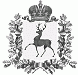 АДМИНИСТРАЦИЯ РАБОЧЕГО ПОСЁЛКА ШАРАНГАШАРАНГСКОГО МУНИЦИПАЛЬНОГО РАЙОНАНИЖЕГОРОДСКОЙ ОБЛАСТИПОСТАНОВЛЕНИЕот 07.12.2018							N135О внесении изменений в ФИАС                 Согласно статье 2 Федерального закона от 28.12.2013 №443-ФЗ «О федеральной информационной адресной системе и о внесении изменений в Федеральный закон «Об общих принципах организации местного самоуправления в Российской Федерации»» и на основании постановления  администрации рабочего поселка Шаранга Шарангского муниципального района Нижегородской области от 24.02.2015 №11   «Об  утверждении правил присвоения, изменения и аннулирования адресов на территории  рабочего посёлка Шаранга», администрация рабочего посёлка Шаранга Шарангского муниципального района Нижегородской области (далее – администрация р.п.Шаранга)   п о с т а н о в л я е т:Внести изменения в ФИАС согласно приложению.          2.   Контроль за исполнением настоящего постановления оставляю за собой.Глава администрации                                                                                   С.В.КраевУтвержден постановлением администрации рабочего поселка Шаранга Шарангского муниципального районаНижегородской области от  07.12.2018 №135п/пАдресКадастровый номер1.Нижегородская область, Шарангский  муниципальный район,Городское поселение рабочий поселок Шаранга, Шаранга рабочий поселок,  улица Вишневая  дом 92.Нижегородская область, Шарангский  муниципальный район,Городское поселение рабочий поселок Шаранга, Шаранга рабочий поселокУлица Заречная дом 58 52:10:0110033:1483.Нижегородская область, Шарангский  муниципальный район,Городское поселение рабочий поселок Шаранга, Шаранга рабочий поселокУлица Заречная дом 4852:10:0110033:209